KAPAP                                                                                               ПОСТАНОВЛЕНИЕ« 02 » сентябрь 2019 й.                        №  46                                « 02 » сентября 2019 г.БАШKОРТОСТАН  РЕСПУБЛИКАHЫЯNАУЫЛ  РАЙОНЫ МУНИЦИПАЛЬ РАЙОНЫНЫN БАЙFУЖА  АУЫЛ СОВЕТЫ АУЫЛ БИЛEМEHЕ  ХАКИМИEТЕ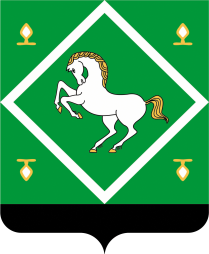 Администрация сельского поселения байгузинский сельсовет МУНИЦИПАЛЬНОГО  районаЯНАУЛЬСКИЙ РАЙОН РеспубликИ Башкортостан О принятии участия в районном конкурсе «Трезвое село 2019»С целью пропаганды и установлению трезвого, здорового образа жизни, укрепления семейных ценностей, воспитания подрастающего поколения в духе трезвости, профилактики потребления алкоголя и наркотиков, табакокурения в молодежной среде, руководствуясь Федеральным законом от 06.10.2003 г. № 131-ФЗ «Об общих принципах организации местного самоуправления в Российской Федерации», Уставом сельского поселения Байгузинский сельсовет муниципального района Янаульский район Республики Башкортостан  ПОСТАНОВЛЯЮ:1. Принять участие в республиканском конкурсе «Трезвое село 2019».2. Утвердить План мероприятий по принятию участия конкурса «Трезвое село» на территории сельского поселения (прилагается).3. Настоящее Постановление вступает в силу со дня обнародования.4. Контроль за исполнением настоящего постановления оставляю за собой.Глава сельского поселения:                                                                       З.З.Ханов Приложение к Постановлению администрации сельского поселения  Байгузинский сельсовет муниципального района Янаульский район Республики Башкортостан  от 02.09.2019г. № 46    ПЛАН МЕРОПРИЯТИЙпо участию в республиканском  конкурсе «Трезвое село - 2019»